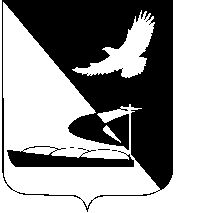 АДМИНИСТРАЦИЯ МУНИЦИПАЛЬНОГО ОБРАЗОВАНИЯ«АХТУБИНСКИЙ РАЙОН»ПОСТАНОВЛЕНИЕ18.10.2013                              						              № 1272О внесении изменений в Перечень мероприятий по реализации муниципальной целевой программы «Молодёжь г. Ахтубинска на 2011-2014 годы», утвержденный постановлением администрации МО «Ахтубинский район» от  05.12.2012 № 1220Руководствуясь Бюджетным кодексом РФ, Уставом МО «Ахтубинский район», в целях приведения в соответствие с действующим законодательством, администрация  МО «Ахтубинский район»ПОСТАНОВЛЯЕТ:        	1. Внести изменения в Перечень мероприятий по реализации муниципальной целевой программы «Молодёжь г. Ахтубинска на 2011-2014 годы», утвержденный постановлением администрации МО «Ахтубинский район» от  05.12.2012 № 1220, изложив  раздел 5. «Развитие сети учреждений по делам семьи, подростков и молодежи и улучшение их материальной базы»    в новой редакции (прилагается).        	2. Отделу информатизации и компьютерного обслуживания администрации МО «Ахтубинский район» (Проскуряков Е.П.) обеспечить размещение настоящего постановления в сети Интернет на официальном сайте администрации МО «Ахтубинский район» в разделе «Социальная сфера» подраздел «Комитет по делам семьи, подростков и молодежи администрации муниципального образования «Ахтубинский район».         	3. Отделу контроля и обработки информации администрации МО «Ахтубинский район» (Свиридова Л.В.) представить информацию  в газету «Ахтубинская правда» о размещении настоящего постановления в сети Интернет на официальном сайте администрации МО «Ахтубинский район» в разделе «Социальная сфера» подраздел «Комитет по делам семьи, подростков и молодежи администрации муниципального образования «Ахтубинский район».И.о. главы администрации                                                           Ю.И.Привалова      Приложение к постановлению администрации МО «Ахтубинский район»от 18.10.2013  № 1272  Верно:Раздел 5.  Развитие сети учреждений по делам семьи, подростков и молодежи и улучшение их материальной базыРаздел 5.  Развитие сети учреждений по делам семьи, подростков и молодежи и улучшение их материальной базыРаздел 5.  Развитие сети учреждений по делам семьи, подростков и молодежи и улучшение их материальной базыРаздел 5.  Развитие сети учреждений по делам семьи, подростков и молодежи и улучшение их материальной базыРаздел 5.  Развитие сети учреждений по делам семьи, подростков и молодежи и улучшение их материальной базыРаздел 5.  Развитие сети учреждений по делам семьи, подростков и молодежи и улучшение их материальной базыРаздел 5.  Развитие сети учреждений по делам семьи, подростков и молодежи и улучшение их материальной базыРаздел 5.  Развитие сети учреждений по делам семьи, подростков и молодежи и улучшение их материальной базыРаздел 5.  Развитие сети учреждений по делам семьи, подростков и молодежи и улучшение их материальной базы1.Благоустройство  прилегающей территории (озеленение, отделка фасада) МБУ «Центр социальной поддержки семьи и молодежи» и его структурных подразделений2011-2014МБУ «Центр социальной поддержки семьи и молодежи»2011 - ---1.Благоустройство  прилегающей территории (озеленение, отделка фасада) МБУ «Центр социальной поддержки семьи и молодежи» и его структурных подразделений2011-2014МБУ «Центр социальной поддержки семьи и молодежи»2012----1.Благоустройство  прилегающей территории (озеленение, отделка фасада) МБУ «Центр социальной поддержки семьи и молодежи» и его структурных подразделений2011-2014МБУ «Центр социальной поддержки семьи и молодежи»2013----1.Благоустройство  прилегающей территории (озеленение, отделка фасада) МБУ «Центр социальной поддержки семьи и молодежи» и его структурных подразделений2011-2014МБУ «Центр социальной поддержки семьи и молодежи»2014200,0---2.Приобретение мебели для подростковых клубов («Старт», «Факел», «Фантазия»)2011-2014МБУ «Центр социальной поддержки семьи и молодежи»2011 ----2.Приобретение мебели для подростковых клубов («Старт», «Факел», «Фантазия»)2011-2014МБУ «Центр социальной поддержки семьи и молодежи»2012----2.Приобретение мебели для подростковых клубов («Старт», «Факел», «Фантазия»)2011-2014МБУ «Центр социальной поддержки семьи и молодежи»2013----2.Приобретение мебели для подростковых клубов («Старт», «Факел», «Фантазия»)2011-2014МБУ «Центр социальной поддержки семьи и молодежи»2014300,0---3.Ремонт подростковых клубов («Метеор», «Меридиан», «Фантазия», «Факел»)2011-2014МБУ «Центр социальной поддержки семьи и молодежи»2011 ----3.Ремонт подростковых клубов («Метеор», «Меридиан», «Фантазия», «Факел»)2011-2014МБУ «Центр социальной поддержки семьи и молодежи»2012----3.Ремонт подростковых клубов («Метеор», «Меридиан», «Фантазия», «Факел»)2011-2014МБУ «Центр социальной поддержки семьи и молодежи»2013----3.Ремонт подростковых клубов («Метеор», «Меридиан», «Фантазия», «Факел»)2011-2014МБУ «Центр социальной поддержки семьи и молодежи»2014450,0---4.Обустройство спортивных площадок при подростковых клубов («Смена»- район Консервного завода; «Юность» - район Ахтуба; «Фантазия» - район Военкомата)2011-2014МБУ «Центр социальной поддержки семьи и молодежи»2011 ----4.Обустройство спортивных площадок при подростковых клубов («Смена»- район Консервного завода; «Юность» - район Ахтуба; «Фантазия» - район Военкомата)2011-2014МБУ «Центр социальной поддержки семьи и молодежи»2012----4.Обустройство спортивных площадок при подростковых клубов («Смена»- район Консервного завода; «Юность» - район Ахтуба; «Фантазия» - район Военкомата)2011-2014МБУ «Центр социальной поддержки семьи и молодежи»2013----4.Обустройство спортивных площадок при подростковых клубов («Смена»- район Консервного завода; «Юность» - район Ахтуба; «Фантазия» - район Военкомата)2011-2014МБУ «Центр социальной поддержки семьи и молодежи»20141050,0---Итого:Итого:Итого:Итого:Итого:2 000,0---